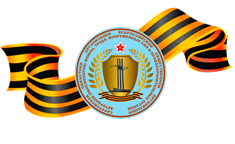 Новокузнецкое районное отделение Всероссийской общественной организации ветеранов (пенсионеров) войны, труда, Вооруженных Сил и правоохранительных органов		Утверждено на президиуме районного Совета  ветеранов войны  и труда  Новокузнецкогорайона Протокол № 1от «16.01.2020г»Согласовано: Заместитель главы 							Новокузнецкого муниципальногорайона по социальным вопросам    __________________            Л.В. Калугина«___» «_____________» 2020г. И.О. Заместителя главыНовокузнецкого муниципального района – руководителя аппарата  __________________        И.И. Шилина«___» «____________» 2020г.План работыНовокузнецкого районного совета ветеранов войны и труда на 2020 годНовокузнецкий район2020г.План работыНовокузнецкого районного Совета ветеранов войны и труда  на 2020г.Задачи и направления работы районного Совета ветеранов войны и труда:Сохранить единство ветеранского движения в районе. Координировать и направлять работу первичных организаций ветеранов в селах района. Оказывать практическую и методическую помощь первичным ветеранским организациям.Подготовка к достойной встрече 75-ой годовщины победы Советского народа в Великой Отечественной войне.Подготовка к 300- летию образования Кемеровской области.Поддерживать и развивать связь с  Главой района,  пенсионным фондом и социальной службой района, с главами сельских поселений.Оказывать содействие ветеранам в получении установленных законодательством льгот по коммунальным, жилищным, медицинским услугам.Содействовать воспитанию подрастающего поколения (возрождение и развитие отечественных трудовых и нравственных традиций). Организовывать  отдых пенсионеров, приобщать их к духовным ценностям, вовлекать в народное самодеятельное творчество.Создавать условия и возможности для реализации инициатив людей старшего поколенияНовокузнецкий район – самая большая по площади административная территория в Кемеровской области. Район занимает 13,4 тыс. кВ. км. В него входит  6 сельских поселений, достаточно отдаленных от административного центра,  расположенного в г. Новокузнецке.Общая численность ветеранов (пенсионеров) по старости в настоящее время  составляет более        13   тысяч человек. В том числе -    1 участник  Великой Отечественной войны. Узники - 2 человека, блокадники - 1 Вдов участников войны – 50. Тружеников тыла –     142  человек.Ветеранов боевых действий (участники локальных войн) – 246 «чеченцев» и 50 «афганцев»Президиум районного совета ветерановБойков Владимир Анатольевич Ушенко Нина МихайловнаЕльникова Тамара ПавловнаКошелева Алефтина ВладимировнаШавшаев Владимир ПетровичПрием по личным вопросам в районном совете ветеранов- вторник, среда, четверг, с 9.00 до 12.00Состав совета ветеранов Новокузнецкого района Председатель Новокузнецкого районногоСовета ветеранов войны и труда                                                                 В.А. Бойков    1.   Бойков Владимир Анатольевич Председатель районного совета Кошелева Алефтина Владимировна Ильинское сельское поселение Васина Альбина НиколаевнаКуртуковское (Николаевка)Ветышева Галина ПетровнаМеталлурговскоеЕльникова Тамара ПавловнаАтамановскоеЕрмилова Екатерина Григорьевна КузедеевскоеКолесникова Галина ВикторовнаСары-ЧумышскоеИзотова Надежда ДмитриевнаБезруковскоеКайгородова Галина ИосифовнаКрасулинское (Казанково)Епихина Вера ЯковлевнаСидоровское Ащеулова Любовь Михайловна Ильинское (п.Степной)Охотина Надежда ГавриловнаБунгурское    13.Торопыгина Валентина НиколаевнаЕланское    14.Полосина Ольга АфанасьевнаСосновское15. Шавшаев Владимир Петрович КостенковскоеСинюкова Галина павловнаТерсинское (Осиновое Плесо)Цапаева Татьяна ПетровнаЧистогорскоеКрасулина Надежда НиколаевнаКрасулинское19.Ушенко Нина МихайловнаКуртуковское20.Тырышкина Тамара ИосифовнаТальжино21. Доценко Татьяна АлексеевнаБухгалтер-казначей22.Ефремова Раиса СавельевнаЧистогорск23.Гутов Николай ИвановичКрасная Орловка№п/пМероприятияМероприятияДата,времяпроведе-нияМесто проведения, кол-во участников.Место проведения, кол-во участников.Место проведения, кол-во участников.Место проведения, кол-во участников.ОтветственныеОтветственные исполнение исполнение1233334455ПленумыПленумыПленумыПленумыПленумыПленумыПленумыПленумыПленумыПленумыПленумыПленумы11.Отчет о работе РСВ за 2019г. Задачи на 2020г.2. О подготовке и проведении 75 Юбилея Победы Советского народа  в ВОВ.3.Отчет о работе председателя совета ветеранов Чистогорского с\п.1.Отчет о работе РСВ за 2019г. Задачи на 2020г.2. О подготовке и проведении 75 Юбилея Победы Советского народа  в ВОВ.3.Отчет о работе председателя совета ветеранов Чистогорского с\п.Январь30.0111.00РСВ, малый  зал(60чел.)РСВ, малый  зал(60чел.)РСВ, малый  зал(60чел.)РСВ, малый  зал(60чел.)В.А. Бойков, совет ветерановВ.А. Бойков, совет ветеранов21.Об активизации работы первичных ветеранских организаций по достойной встрече 300 летия Кузбасса.2.Отчет о работе председателя Совета ветеранов Загорского с\п.1.Об активизации работы первичных ветеранских организаций по достойной встрече 300 летия Кузбасса.2.Отчет о работе председателя Совета ветеранов Загорского с\п.октябрьРСВ.малый залРСВ.малый залРСВ.малый залРСВ.малый залВ.А. Бойков, совет ветерановВ.А. Бойков, совет ветерановПрезидиумыПрезидиумыПрезидиумыПрезидиумыПрезидиумыПрезидиумыПрезидиумыПрезидиумыПрезидиумыПрезидиумыПрезидиумыПрезидиумы11.О совместной работе  РСВ  и  комитета по социальной политике администрации района2.Организация досуга пенсионеров.3.Решение текущих вопросов по социальной защите пенсионеров. 1.О совместной работе  РСВ  и  комитета по социальной политике администрации района2.Организация досуга пенсионеров.3.Решение текущих вопросов по социальной защите пенсионеров. апрельмалый залмалый залмалый залмалый залВ.А. Бойков, члены президиумаВ.А. Бойков, члены президиума2.1. Роль ветеранов в военно - патриотическом воспитании молодежи и  в формировании позитивного отношения  к военной службе.1. Роль ветеранов в военно - патриотическом воспитании молодежи и  в формировании позитивного отношения  к военной службе.июньмалый залмалый залмалый залмалый залВ.А. Бойков, члены президиумаВ.А. Бойков, члены президиумаБюроБюроБюроБюроБюроБюроБюроБюроБюроБюроБюроБюро11.Утверждение годового отчета и годового бухгалтерского баланса. 1.Утверждение годового отчета и годового бухгалтерского баланса. январьмалыйзалмалыйзалмалыйзалмалыйзалВ.А. Бойков, членыбюроВ.А. Бойков, членыбюро2Утверждение пакета документов на выдачу без - процентных займов за счет районного бюджета.Утверждение пакета документов на выдачу без - процентных займов за счет районного бюджета.мартмалыйзалмалыйзалмалыйзалмалыйзалВ.А. Бойков, членыбюроВ.А. Бойков, членыбюро3 Утверждение акта проверки финансово-хозяйственной деятельности ревизионной комиссии районного совета ветеранов . Утверждение акта проверки финансово-хозяйственной деятельности ревизионной комиссии районного совета ветеранов .октябрьмалыйзалмалыйзалмалыйзалмалыйзалВ.А. Бойков, членыбюроВ.А. Бойков, членыбюроМероприятияМероприятияМероприятияМероприятияМероприятияМероприятияМероприятияМероприятияМероприятияМероприятияМероприятияМероприятия1 Участие в подготовке и   проведении мероприятий:- День снятия  Блокады Ленинграда. («Блокадный хлеб»)-День рождения Кемеровской области;- 31-я годовщина вывода Советских войск из Афганистана;-День защитника Отечества;Международный женский День;- День Победы;-Всероссийская акция «Бессмертный полк»; - День России;- День района ;- День Памяти и скорби;- День шахтера;- День знаний;- День учителя; -День уважения старшего поколения;- День народного единства;- День Матери;- Новый год Участие в подготовке и   проведении мероприятий:- День снятия  Блокады Ленинграда. («Блокадный хлеб»)-День рождения Кемеровской области;- 31-я годовщина вывода Советских войск из Афганистана;-День защитника Отечества;Международный женский День;- День Победы;-Всероссийская акция «Бессмертный полк»; - День России;- День района ;- День Памяти и скорби;- День шахтера;- День знаний;- День учителя; -День уважения старшего поколения;- День народного единства;- День Матери;- Новый годЯнварьЯнварьФевраль ФевральМартМайМай ИюньДекабрьИюньАвгустСентябрьОктябрьОктябрь НоябрьНоябрьДекабрьЯнварьЯнварьФевраль ФевральМартМайМай ИюньДекабрьИюньАвгустСентябрьОктябрьОктябрь НоябрьНоябрьДекабрьВ.А. Бойков, совет ветеранов,Комитет культуры,Управление образования, Комитет по социальной политики, Управление молодежной политики, туризма и спорта.В.А. Бойков, совет ветеранов,Комитет культуры,Управление образования, Комитет по социальной политики, Управление молодежной политики, туризма и спорта.В.А. Бойков, совет ветеранов,Комитет культуры,Управление образования, Комитет по социальной политики, Управление молодежной политики, туризма и спорта.2 Выездные заседания с первичными организациями совета ветеранов. Выездные заседания с первичными организациями совета ветеранов. В течение года В течение годаВ.А. БойковВ.А. БойковВ.А. Бойков3.Участие в подготовке и проведении совместно с администрацией района в благотворительных мероприятий по вручению поздравлений, продуктовых наборов участникам ВОВ, труженикам тыла, ветеранам труда, к юбилейным датам и  дням рождениям .Участие в подготовке и проведении совместно с администрацией района в благотворительных мероприятий по вручению поздравлений, продуктовых наборов участникам ВОВ, труженикам тыла, ветеранам труда, к юбилейным датам и  дням рождениям .В течение годаВ течение годаВ.А. Бойков Совет ветеранов,администрация НМРВ.А. Бойков Совет ветеранов,администрация НМРВ.А. Бойков Совет ветеранов,администрация НМР4Посещение мест воинских захоронений, памятников, обелисков. Наведение порядка в содержании.Посещение мест воинских захоронений, памятников, обелисков. Наведение порядка в содержании.В течение годаВ течение годаВ.А. БойковСовет ветерановВ.А. БойковСовет ветерановВ.А. БойковСовет ветеранов5Установка памятной доски, посвященной формированию 691 артиллерийского полка 237 Пирятинской стрелковой дивизии.Установка памятной доски, посвященной формированию 691 артиллерийского полка 237 Пирятинской стрелковой дивизии.АпрельАпрельп.Кузедеево(100чел.)п.Кузедеево(100чел.)п.Кузедеево(100чел.)В.А. БойковСовет ветеранов,Комитет культуры.В.А. БойковСовет ветеранов,Комитет культуры.В.А. БойковСовет ветеранов,Комитет культуры.6Участие в подборе материалов для издания книги памяти «Эхо войны. С Победой в сердце» (проект «Дважды победитель» ).Участие в подборе материалов для издания книги памяти «Эхо войны. С Победой в сердце» (проект «Дважды победитель» ).Январь –майЯнварь –майВ.А. БойковСовет ветерановВ.А. БойковСовет ветерановВ.А. БойковСовет ветеранов7  Подготовка и  проведение единых уроков в образовательных организациях, посвященных 75 летию Победы в ВОВ  по отдельному плану.  Подготовка и  проведение единых уроков в образовательных организациях, посвященных 75 летию Победы в ВОВ  по отдельному плану.В течение годаВ течение годаВ.А. БойковСовет ветеранов,Управление образования.В.А. БойковСовет ветеранов,Управление образования.В.А. БойковСовет ветеранов,Управление образования.8Работа по выявлению могил участников ВОВ, на которых необходимо установить памятники.Работа по выявлению могил участников ВОВ, на которых необходимо установить памятники.Январь - апрельЯнварь - апрельВ.А. БойковСовет ветеранов, администрации сельских поселений.В.А. БойковСовет ветеранов, администрации сельских поселений.В.А. БойковСовет ветеранов, администрации сельских поселений.9 Участие в организации  выставок, народного творчества, работ ветеранов.  Участие в организации  выставок, народного творчества, работ ветеранов.  В течение года  В течение года В.А. БойковСовет ветерановВ.А. БойковСовет ветерановВ.А. БойковСовет ветеранов10Подготовка материалов для СМИ, посвященных ветеранам юбилярам, дням воинской Славы и памятным датам России.Подготовка материалов для СМИ, посвященных ветеранам юбилярам, дням воинской Славы и памятным датам России. В течение года  В течение года В.А. БойковСовет ветерановВ.А. БойковСовет ветерановВ.А. БойковСовет ветеранов11 Создание фото летописи о работе совета ветеранов, истории районного ветеранского движенияСоздание фото летописи о работе совета ветеранов, истории районного ветеранского движения В течение года В течение годаВ.А. БойковСовет ветерановВ.А. БойковСовет ветерановВ.А. БойковСовет ветеранов12 Организация экскурсий: заповедник      « Томская Писанница», «Салаирский источник», «Беловское водохранилище» и др. Организация экскурсий: заповедник      « Томская Писанница», «Салаирский источник», «Беловское водохранилище» и др. В течение года В течение годаВ.А. БойковСовет ветерановВ.А. БойковСовет ветерановВ.А. БойковСовет ветеранов13Участие в серии фестивалей НМР «Мы вместе: связь поколений!» Участие в серии фестивалей НМР «Мы вместе: связь поколений!» В течение годаВ течение годаВ.А. БойковСовет ветеранов,Новокузнецкое районное местное отделение партии «Единая Россия».В.А. БойковСовет ветеранов,Новокузнецкое районное местное отделение партии «Единая Россия».В.А. БойковСовет ветеранов,Новокузнецкое районное местное отделение партии «Единая Россия».14Встречи ветеранов  и молодежи Встречи ветеранов  и молодежи  В течение года В течение года В.А. БойковСовет ветеранов,Библиотеки района. В.А. БойковСовет ветеранов,Библиотеки района. В.А. БойковСовет ветеранов,Библиотеки района.15 Организация подписки на газету:  « Кузбасс».  Организация подписки на газету:  « Кузбасс».  2 раза в год 2 раза в годВ.А. БойковСовет ветерановВ.А. БойковСовет ветерановВ.А. БойковСовет ветеранов16 Спартакиада ветеранов спорта Спартакиада ветеранов спортаАпрель Апрель В.А. БойковЕ.В. ГалыгинаВ.А. БойковЕ.В. ГалыгинаВ.А. БойковЕ.В. Галыгина17Районное мероприятие «День призывника».Районное мероприятие «День призывника».АпрельАпрельВ.А. БойковЕ.В. ГалыгинаВ.А. БойковЕ.В. ГалыгинаВ.А. БойковЕ.В. Галыгина18Участие в приеме главы района в честь Дня защитников Отечества.Участие в приеме главы района в честь Дня защитников Отечества.ФевральФевральВ.А. БойковСовет ветерановВ.А. БойковСовет ветерановВ.А. БойковСовет ветеранов19Участие в мероприятиях, посвященных 95-летию образования Новокузнецкого района.Участие в мероприятиях, посвященных 95-летию образования Новокузнецкого района.СентябрьСентябрьВ.А. БойковСовет ветерановВ.А. БойковСовет ветерановВ.А. БойковСовет ветеранов20 Оказание помощи образовательным организациям  в организации и проведении мероприятий по патриотическому воспитанию  и развитии спорта. Оказание помощи образовательным организациям  в организации и проведении мероприятий по патриотическому воспитанию  и развитии спорта. В течение года В течение годаВ.А. БойковСовет ветеранов,Управление образования, ветераны боевых действий в Афганистане, казаки. В.А. БойковСовет ветеранов,Управление образования, ветераны боевых действий в Афганистане, казаки. В.А. БойковСовет ветеранов,Управление образования, ветераны боевых действий в Афганистане, казаки. 21 Формирование  «Бессмертного полка»дополненными фотографиями участников ВОВ. Формирование  «Бессмертного полка»дополненными фотографиями участников ВОВ. В течение года В течение годаВ.А. БойковСовет ветеранов,администрация        НМР.В.А. БойковСовет ветеранов,администрация        НМР.В.А. БойковСовет ветеранов,администрация        НМР.АкцииАкцииАкцииАкцииАкцииАкцииАкцииАкцииАкцииАкцииАкцииАкцииУчастие в акциях:-Всероссийская акция памяти «Блокадный хлеб»-Областная патриотическая акция «Снежный десант»-Районная акция «Поздравляем защитников!»-Всероссийская акция «Георгиевская ленточка»-Областная акция «Сирень Победы»-Благотворительная акция «Правовое поле пенсионера»-« Звонок другу»-«Как живешь ветеран»- «Согретые годы (волонтерская помощь)»- Прояви милосердие        ( посещение на дому)Январь-ФевральФевральАпрель-майВ течение годаЯнварь-ФевральФевральАпрель-майВ течение годаЯнварь-ФевральФевральАпрель-майВ течение годаЯнварь-ФевральФевральАпрель-майВ течение годаВ.А. БойковСовет ветеранов,администрация        НМР.В.А. БойковСовет ветеранов,администрация        НМР.В.А. БойковСовет ветеранов,администрация        НМР.Контроль за выполнением мероприятийКонтроль за выполнением мероприятийКонтроль за выполнением мероприятийКонтроль за выполнением мероприятийКонтроль за выполнением мероприятийКонтроль за выполнением мероприятийКонтроль за выполнением мероприятийКонтроль за выполнением мероприятийКонтроль за выполнением мероприятийКонтроль за выполнением мероприятийКонтроль за выполнением мероприятийКонтроль за выполнением мероприятий-Проверка финансово-хозяйственной деятельности.-Контроль выполнения постановлений пленума.октябрьВ течениегодаоктябрьВ течениегодаоктябрьВ течениегодаоктябрьВ течениегодаРевизионная комиссияБюро СВРевизионная комиссияБюро СВ